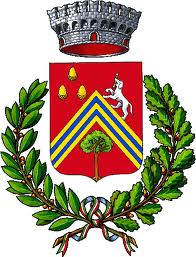 COMUNE DI VEZZANO SUL CROSTOLOVentun giochi di una volta domenica in PinetinaSi partirà alle 10.30 con la giornata dedicata ai bambiniVEZZANO SUL CROSTOLO (18 giugno 2021) – Tiro alla fune, pista per le biglie, subbuteo, corsa con i sacchi, freccette e gioco delle bottiglie. Il 20 giugno tornerà alla Pinetina di Vezzano il graditissimo appuntamento con la festa dei giochi tradizionali di una volta.Sarà una domenica dedicata ai bambini che potranno divertirsi imparando, attraverso la pratica, moltissime attività di un tempo ormai passato. Oltre ai giochi già citati ci si potrà sfidare a ferri di cavallo, salto con la corda, birilli, barattoli, twister, mini tennis, gioco degli anelli, costruzioni in lego, jenga gigante, tubo di noci, chiodi, gioco della damigiana, paracadute, tamburelli e frisbee. Le iniziative, organizzate dall’Uisp di Reggio, inizieranno alle 10.30 e si concluderanno alle 18.30. Per informazioni contattare il numero 342.8404855 o scrivere a lapinetina@uispre.it